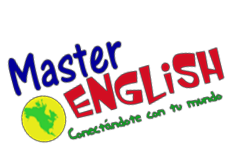 Homework Unit 81.    Write the vocabulary 3 times in your notebook.2.   Answer Practice Book, pages 36-37.3.   Answer Unit 8, Twist and Shout Homework Book pages4.    Visit the following websites and practice online.http://www.eslgamesworld.com/members/games/ClassroomGames/SpinOff/School,%20Classrooms,%20Subjects%20&%20more/play.htmlhttp://kidseslgames.com/vocabulary%20games/In%20a%20School/Inaschoolcanandcant.htmlhttp://www.englishactivities.net/englishlessons?topic=School%20-%20activities&level=primaryhttps://www.eslgamesplus.com/was-were/The SchoolThe SchoolNounsAdjectiveQuestions/Answersauditoriumclassroom coatroom computer roomgymofficeplayground   staff roomaliensstrange bright light spaceship custodiansilverWhere were you?I was at home.